Правильное питание детей дошкольного возрастаЗдоровье детей в руках взрослых:…Ценить прекрасное, отдавать всего себя чему-то,оставить мир после себя чуть-чуть лучше,хотя бы на одного здорового ребенка,знать, что хотя бы одному человеку на Землестало легче дышать от того, что ты жил…(Р. Эмесрсон)Среди множества разнообразных факторов, постоянно действующих на развитие детского организма и его здоровье, важнейшая роль принадлежит питанию. Характер питания в раннем детстве накладывает отпечаток и влияет на дальнейшее развитие ребенка и его состояние здоровья не только в детско-подростковом возрасте, но и во взрослой жизни.Правильное, или рациональное питание – это такое питание, которое обеспечивает укрепление и улучшение здоровья, физических и духовных сил человека, предупреждение и лечение заболеваний. Одним словом, правильное питание – это здоровое питание. Рациональное питание – это необходимое условие гармоничного роста, физического и нервно-психического развития ребенка, устойчивости к действию инфекций и других неблагоприятных факторов внешней среды. Питание детей дошкольников должно учитывать особенности его пищеварительной системы, она еще не окрепла и не сформировалась. Рацион питания ребенка должен состоять из легко усваиваемых компонентов.Питание для любого живого организма - это источник энергии, продуктов, участвующих в обмене веществ, пластического материала. Правильное в количественном и качественном отношении питание - важнейший фактор роста и гармоничного развития ребёнка, адаптации к постоянно меняющимся условиям внешней среды, повышения иммунитета.Недостаточное, избыточное и одностороннее питание ведёт к возникновению дистрофических состояний (гипо, паратрофия, ожирение, анемия, острые расстройства пищеварения), предрасполагает к инфекционным и другим болезням.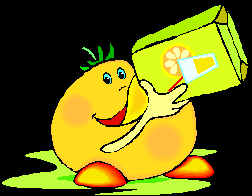 Любые дефекты питания в дошкольном возрасте могут напомнить о себе в более старших возрастных периодах.Правильное питание определяется не только состоянием организма, но и «сожителями», т. е. бактериями, населяющими пищевой тракт.У большинства числа детей в настоящее время можно обнаружить так называемые проявления раздражённого кишечника, при этом необходимая для правильного пищеварения флора замещена другими микроорганизмами.Поэтому очень важно правильно кормить ребёнка, чтобы корректировать все отклонения в деятельности желудочно-кишечного тракта.Приток питательных веществ в организме происходит за счёт того, что организм извлекает их непосредственно из пищи, перерабатывает с помощью специальных пищевых добавок и кишечника, либо синтезирует сам. Поэтому очень важно знать примерные рекомендуемые наборы продуктов, так как не все пищевые вещества синтезируются в организме.Очень важными компонентами пищи являются балластные вещества (пищевые волокна и клетчатка), они обязательно должны включаться в пищу. Растительные волокна нейтрализуют многие вредные вещества, поступающие в организм извне и вводят в него пектины - очень ценные вещества для обмена веществ.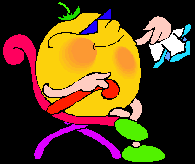 Питание ребенка дошкольного возраста должно быть:Во-первых, полноценным, содержащим в необходимых количествах белки, жиры, углеводы, минеральные вещества, витамины, воду.Во-вторых, разнообразным, состоять из продуктов растительного и животного происхождения. Чем разнообразнее набор продуктов, входящих в меню, тем полноценнее удовлетворяется потребность в пище.В-третьих, доброкачественным - не содержать вредных примесей и болезнетворных микробов. Пища должна быть не только вкусной, но и безопасной. Следует ограничить потребление продуктов и блюд с повышенным содержанием соли, сахара и специй.В-четвертых, достаточным по объему и калорийности, вызывать чувство сытости. Получаемое дошкольником питание должно не только покрывать расходуемую им энергию, но и обеспечивать материал, необходимый для роста и развития организма.Для обеспечения правильного питания необходимы следующие условия:а) наличие в пище всех необходимых ингредиентов (белки, жиры, углеводы, микроэлементы, витамины);б) здоровый пищеварительный тракт, а также наличие в нём всех ферментов для правильной переработки этих пищевых веществ;в) рациональный режим питания: это современная технология приготовления пищи (традиционная кухня детского сада вполне соответствует физиологическим особенностям ребёнка) и рациональное распределение пищи по калорийности в течение дня.Такие продукты, как молоко, хлеб, сахар, масло, мясо надо использовать каждый день; рыба, яйца, сметана, творог могут использоваться не каждый день, но в течение недели ребёнок должен их получить 1-3 раза. Ребёнок не должен в один день получать по два мучных или крупяных блюда.У каждого ребёнка свой аппетит, свой обмен веществ, свои вкусовые пристрастия, свой индивидуальный темп развития.Поэтому первое и главное правило для всех - никогда не кормить ребёнка насильно.Источник белка - молочные продукты, мясо, яйца. Необходимо помнить, что не менее 60% белка в пище должно быть животного происхождения.Не менее важны в пище жиры и углеводы, которые являются источником энергии для мышц, а также вводят в организм жирорастворимые витамины.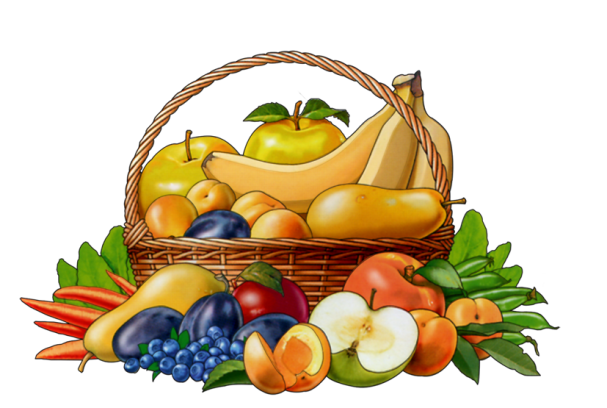 Характеристика основных компонентов пищиБелки – занимают особое значение, так как без них не может осуществляться построение основных элементов органов и тканей. Они не могут быть заменены другими пищевыми веществами.Источниками белка являются мясо, рыба, молоко и молочные продукты, яйца (животные белки), а также хлеб, крупы, бобовые и овощи (растительные белки). Недостаток в рационе ребенка белков не только замедляет нормальный рост и развитие, но и влияет на функцию головного мозга и работу иммунной системы организма. Поэтому белки должны постоянно включаться в рацион дошкольников и школьников.Жиры – это источник энергии, принимают участие в обмене веществ, способствуют выработке иммунитета. Источники жиров - масло сливочное и растительное, сливки, молоко, молочные продукты (сметана, творог, сыр), а также мясо, рыба и др.Углеводы – основной источник энергии, способствует усвоению в организме белков и жиров. Содержатся в свекловичном, тростниковом сахаре, меде, ягодах, фруктах. Они быстро усваиваются в организме и обеспечивают поддержание сахара в крови. Сложные углеводы содержатся в муке, картофеле, овощах в виде крахмала.Избыточное же количество углеводов ведет к нарушению обмена веществ.Большое значение в рационе питания имеет вода, так как без нее не могут происходить жизненные процессы. В сутки для ребенка необходимо около полутора литров воды.Минеральные соли и микроэлементы являются строительным материалом для органов, тканей, клеток и их компонентов. Обеспечить их поступление в организм особенно важно в период активного роста и развития ребенка.Минеральные вещества делят на две группы в зависимости от содержания в организме: макроэлементы, или минеральные соли (натрий, калий, кальций, фосфор, магний, хлориды, сульфаты и др.) и микроэлементы (железо, медь, цинк, хром, марганец, йод, фтор, селен и др.). Содержание макроэлементов в организме может составлять до 1 кг. Микроэлементы не превышают десятков или сотен миллиграммов. Наибольшее количество микроэлементов и минеральных веществ содержится в следующих продуктах:- кальций и фосфор - в молоке и кисломолочных продуктах, рыбе, яйцах, бобовых;- магний - в различных злаковых (хлеб, крупы, бобовые);- железо – в печени (свиная и говяжья), овсяной крупе, персиках, яичном желтке, рыбе, яблоках, зелени, изюме.Витамины - в суточном рационе должно быть достаточное количество всех витаминов. Витамины необходимы для нормального течения биохимических реакций в организме, усвоения пищевых веществ, роста и восстановления клеток и тканей. Овощи, фрукты, ягоды являются богатым источником минеральных солей и витаминов. Однако в процессе кулинарной обработки эти вещества в значительной мере утрачиваются. Поэтому детям следует давать больше овощей, фруктов и ягод в сыром виде и обогащать витаминами готовые блюда, добавляя в них сырые соки и зелень.На работе мышц отрицательно сказывается и недостаток в пище витаминов и микроэлементов.При дефиците витамина В мышцы плохо сокращаются, у ребёнка снижен тонус мышц (так называемый симптом «вялых плеч»), снижен тонус брюшных мышц, следовательно, нарушено дыхание.Нарушает белковый обмен в мышцах и дефицит витамина С. При его недостатке мышцы долго не могут расслабиться после нагрузки, что ускоряет развитие их перенапряжения. Недостаток витамина С сказывается и на прочности сухожилий и связок.Дефицит жирорастворимых витаминов А и Е нарушает окислительный процесс в мышцах, а дефицит витамина D ведёт к рахиту.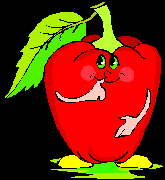 Дефицит кальция и магния понижает сохранительную способность мышц, недостаток калия замедляет восстановление мышц после нагрузок.Дети, не страдающие различными отклонениями в развитии и поведении, могут получать всю пищу в обычной кулинарной обработке. Для улучшения вкуса пищи в качестве приправ можно добавлять свежую, консервированную или сухую зелень (петрушка, укроп, сельдерей), зелёный лук, чеснок, щавель, ревень и др. Из рациона целесообразно исключить лишь перец, острые приправы, пряности.При отсутствии свежих фруктов и овощей можно использовать компоты, соки, фруктовые и овощные пюре.Количество жидкости, которую ребёнок ежедневно получает, составляет примерно 80 мл на 1 кг массы тела с учётом жидкости, содержащейся в пище. В жаркое время года количество потребляемой жидкости увеличивается до 100-120 мл на 1 кг массы тела. Для питья детям следует давать воду комнатной температуры, кипячёную и несладкую.Для сохранения питательной ценности продуктов, используемых в детском питании, необходимо строго соблюдать хорошо известные правила кулинарной обработки продуктов.Для того чтобы у детей выработалось привыкание к здоровой еде, нужно приучать их к этому с самого раннего детства. Как только это войдет в привычку, многие проблемы отпадут сами собой: привычная еда не будет казаться ребенку невкусной. Вы сами должны быть показательным примером: как можно чаще говорите с ним на тему здорового питания и о преимуществах здоровой еды. Но если ваш ребенок продолжает противиться, займите выжидающую позицию и переходите на долгосрочную тактику. А именно не давайте ребенку конфеты, замените их фруктами; причем фрукты должны быть самых разнообразных сортов и цветов – так дети смогут увидеть в этом не наказание, а элемент игры. Не пытайтесь давить на детей, так они станут еще более не послушными. Изредка балуйте детей их излюбленными блюдами и сладостями. Главное - знать меру. Лучший способ приучить ребенка к здоровой пище – брать их с собой в магазин. Попросить их выбрать те фрукты, которые они любят. Если ваш ребенок выбрал что – то, это значит, что его организм требует именно этого продукта питания. Также для детей очень важно пить большое количество воды. Многие дети игнорируют это «правило», поэтому вам следует поощрять частое питье воды. Молоко с низким содержанием жиров и фруктовый сок также должны быть включены в рацион и, напротив, желательно вообще исключить из рациона употребление сладких газированных напитков. Предложите своему ребенку рыбу вместо говяжьего или свиного мяса, поскольку рыба содержит жирные кислоты группы «Омега 3». Не забывайте включать в ежедневный рацион ребенка свежие фрукты и хлеб из хороших сортов муки. Кроме всего этого, существует один очень эффективный способ, которым вы сможете привлечь всю семью в процесс «перехода на здоровую пищу». Помните: невозможно требовать чего-то, если сами не следуете этому предписанию. Принимая и выбирая здоровый образ жизни, станьте примером для подражания для всех членов вашей семьи. Старайтесь садиться за стол вместе: так дети постепенно последуют вашему примеру и, скорее всего, пронесут эту детскую привычку через всю жизнь.Рацион питанияВ соответствии с принципами организации питания детей дошкольного возраста, рацион должен включать все основные группы продуктов.Из мяса предпочтительнее использовать нежирную говядину или телятину, курицу или индейку. Менее полезны колбасы, сосиски и сардельки. Субпродукты служат источником белка, железа, ряда витаминов и могут использоваться в питании детей.Рекомендуемые сорта рыбы: треска, минтай, хек, судак и другие нежирные сорта. Соленые рыбные деликатесы и консервы рекомендуется включать в рацион лишь изредка.Молоко и молочные продукты занимают особое место в детском питании. Это богатый источник легкоусвояемого белка, кальция, фосфора и витамина В2.Фрукты, овощи, плодоовощные соки содержат углеводы (сахара), некоторые витамины, микроэлементы, а также такие полезные вещества, как пектин, клетчатка, пищевые волокна и другие. Эти продукты улучшают работу органов пищеварения, предотвращают возникновение запоров.Необходимы хлеб, макароны, крупы, растительные и животные жиры, особенно гречневая и овсяная крупы. Растительное масло как приправа к салатам позволяет усваиваться многим полезным веществам, содержащимся в овощах.В то же время некоторые продукты крайне нежелательны в рационе дошкольника. Не рекомендуются: копченые колбасы, консервы, жирные сорта мяса, некоторые специи: перец, горчица и другие острые приправы. Для улучшения вкусовых качеств лучше положить в пищу петрушку, укроп, сельдерей, зеленый или репчатый лук, чеснок. Последние, кроме того, обладают и способностью сдерживать рост болезнетворных микробов. Вкус пищи можно значительно улучшить, если использовать некоторые кислые соки (лимонный, клюквенный), а также сухофруктыИз напитков предпочтительнее употреблять чай некрепкий с молоком, кофейный напиток с молоком, соки, отвар шиповника. Необходимо исключить любые газированные напитки из рациона дошкольников. В качестве сладостей рекомендуется пастила, зефир, мармелад, мед, джем, варенье.6 Правил здорового питания для детей1. «Считается каждый кусок»:- Все, что кушает ваш ребенок должно быть питательно. Дети могут быть капризными и непоследовательными в приеме пищи, поэтому вам необходимо удостовериться, что то, что они едят, действительно полезно для них.2. «Исключите слово «десерт» из своего обихода, и осторожно используйте слово «угощенье»:- Пусть десерты будут здоровыми (а не только приносящими радость), чтобы такие продукты, как фрукты, орехи, йогурт стали частью рациона питания, а не наградой за окончание пищи. Угощать можно всеми полезными продуктами.3. «Будьте упорны, а не настоятельны»:- Ребенку, чтобы привыкнуть к новой пище, может понадобиться время. Вводите новые продукты постепенно, чтобы ребенок мог привыкнуть к ним. Никогда не настаивайте на том, чтобы ребенок попробовал что-то, чего ему не хочется пробовать, и, конечно же, никогда не настаивайте на том, чтобы он доел до конца.4. «Не нарушайте правила, которым следовали наши родители»:- Если пища здоровая, и вы позволяете ребенку экспериментировать с ней не так уж часто, вы добьетесь того, что у вас не будет возникать проблемы с детьми из-за еды. Пусть ваш ребенок сам придумает себе блюдо из здоровых продуктов на его вкус.5. «Каждому человеку нужен завтрак»:- Завтрак является самым важным приемом пищи для многих детей. Пропущенный завтрак может сказаться на всем остальном дне и может стать причиной того, что ваш ребенок будет слишком усталым, чтобы кушать, или же слишком голодным, чтобы уснуть.6. «Учитесь у своего ребенка»:- Нашим детям известно намного больше, чем нам зачастую кажется. Желудок может подсказать своему владельцу о том, когда следует кушать, и сколько нужно кушать. Пусть ваш ребенок прислушается к требованию своего организма. Научитесь иногда следовать правилам своего ребенка, они могут вас удивить.«Здоровье – это все, но все без здоровья – ничто».(Сократа)Материал использован с сайта https://infourok.ru/pravilnoe-pitanie-detey-doshkolnogo-vozrasta-3414424.html